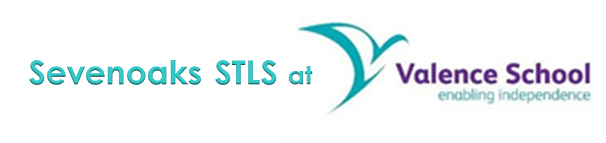 An evening session for parents of struggling learners on: New ideas and strategies to help your child complete their homework easily and with less stressBoosting you and your child’s confidence working togetherFinding out how they think and learn bestFor learners aged 6 to 16Course date:  Tuesday 27th February 6.30 – 7.30 pmVenue: Trinity School, Seal Hollow Rd, Sevenoaks TN13, 3SL 01732 469111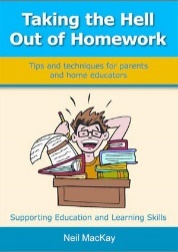 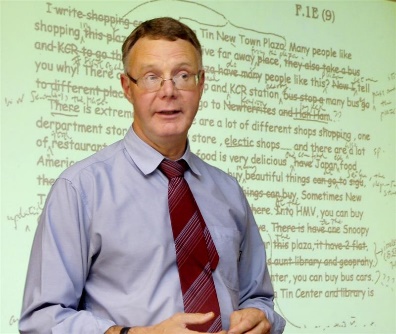 Cost: FreePlease book your place on